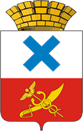 Администрация Городского округа «город Ирбит»Свердловской областиПОСТАНОВЛЕНИЕот 11 февраля 2022 года № 115-ПАг. Ирбит	О внесении изменения в постановление администрации Городского округа «город Ирбит» Свердловской области от 28.05.2021 № 847-ПА «Об утверждении Порядка предоставления субсидии юридическим лицам на реализацию мероприятий по комплексному благоустройству дворовых территорий многоквартирных домов Городского округа «город Ирбит» Свердловской области»   В соответствии со статьей 78 Бюджетного кодекса Российской Федерации, Федеральным законом от 6 октября 2003 года № 131-ФЗ «Об общих принципах организации местного самоуправления в Российской Федерации», постановлением Правительства Российской Федерации от 18.09.2020 № 1492 «Об общих требованиях к нормативным правовым актам, муниципальным правовым актам, регулирующим предоставление субсидий, в том числе грантов в форме субсидий, юридическим лицам, индивидуальным предпринимателям, а также физическим лицам                        - производителям товаров, работ, услуг, и о признании утратившими силу некоторых актов Правительства Российской Федерации и отдельных положений некоторых актов Правительства Российской Федерации», постановлением Правительства Свердловской области от 31.10.2017             № 805-ПП «Об утверждении государственной программы Свердловской области «Формирование современной городской среды на территории Свердловской области на 2018-2024годы», постановлением администрации Муниципального образования город Ирбит от 29.09.2017                                 № 1738 «Формирование современной городской среды Муниципального образования город Ирбит на 2018-2024 годы», руководствуясь подпунктом    7 пункта 1 статьи 6 Устава Городского округа «город Ирбит» Свердловской области, администрация Городского округа «город Ирбит» Свердловской областиПОСТАНОВЛЯЕТ:1. Внести в постановление администрации Городского округа «город Ирбит» Свердловской области от 28.05.2021 № 847-ПА «Об утверждении Порядка предоставления субсидии юридическим лицам на реализацию мероприятий по комплексному благоустройству дворовых территорий многоквартирных домов Городского округа «город Ирбит» Свердловской области» следующее изменение:1) приложение № 2 «Состав комиссии по проверке документов для предоставления субсидии юридическим лицам на реализацию мероприятий по комплексному благоустройству дворовых территорий многоквартирных домов Городского округа «город Ирбит» Свердловской области», изложить в новой редакции (приложение № 1).         2. Контроль  исполнения  настоящего постановления оставляю за собой.         3. Настоящее постановление  опубликовать в общественно-политической газете «Восход» и разместить на официальном  сайте  администрации Городского округа «город Ирбит» Свердловской области (www.moirbit.ru).                                                                                            Глава Городского округа«город Ирбит» Свердловской области                                                 Н.В. ЮдинПриложение № 1 кпостановлению администрацииГородского округа «город Ирбит» Свердловской области от 11 февраля 2022 № 115-ПАСОСТАВ КОМИССИИ по проверке документов для предоставления субсидии юридическим лицам на реализацию мероприятий по комплексному  благоустройству дворовых территорий многоквартирных домов Городского округа «город Ирбит» Свердловской областиПредседатель комиссииКоростелева Светлана Владиславовна-заместитель главы администрации Городского округа «город Ирбит» Свердловской областиСекретарь комиссии:Мамаева Светлана Александровна-ведущий специалист отдела городского хозяйства администрации Городского округа «город Ирбит» Свердловской областиЧлены комиссииВолкова Надежда ВладимировнаГладкова Ольга Валерьевна- заместитель главы администрации Городского округа «город Ирбит» Свердловской области -начальник отдела городского хозяйства администрации Городского округа «город Ирбит» Свердловской области Чусовитина Елена Витальевна-ведущий специалист отдела городского хозяйства администрации Городского округа «город Ирбит» Свердловской области